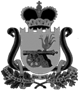  СОВЕТ ДЕПУТАТОВ                                  ВЕЛИЖСКОГО ГОРОДСКОГО ПОСЕЛЕНИЯРЕШЕНИЕот 24 мая 2024 года № 24 Об утверждении отчета «Об исполнении бюджета муниципального образования Велижское городское поселение за 2023 год»                Рассмотрев проект решения «Об исполнении бюджета муниципального образования Велижское городское поселение за 2023 год», внесенный Главой муниципального образования «Велижский район», Совет депутатов Велижского городского поселенияРЕШИЛ:Утвердить отчет «Об исполнении бюджета муниципального образования Велижское городское поселение за 2023 год» по доходам в сумме 157204565,48 рублей, по расходам в сумме 155200853,78 рублей, профицит в сумме 2003711,70 рублей.Утвердить показатели:доходов бюджета муниципального образования Велижское городское поселение за 2023 год по кодам классификации доходов бюджетов в соответствии с приложением №1;по безвозмездным поступлениям в местный бюджет за 2023 год в соответствии с приложением №2;расходов бюджета муниципального образования Велижское городское поселение за 2023 год в соответствии с приложением №3;источники финансирования дефицита местного бюджета за 2023 год согласно приложению №4.               3.  Настоящее решение вступает в силу с момента его подписания и подлежит опубликованию в газете «Велижская новь»Глава муниципального образованияВелижское городское поселение                                                                И.Д. ГавриловаПриложение № 1к решению Совета депутатов Велижского городского поселенияот 24.05.2024 № 24Исполнение доходов бюджета муниципального образования Велижское городское поселение, за исключением безвозмездных поступлений за 2023 годПриложение № 2к решению Совета депутатов Велижского городского поселенияот 24.05.2024 № 24 Исполнение бюджета по безвозмездным поступлениям в бюджет муниципального образования Велижское городское поселение за 2023 годПриложение № 3к решению Совета депутатов Велижского городского поселенияот 24.05.2024 № 24Распределение бюджетных ассигнований по разделам, подразделам, целевым статьям (муниципальным программам и непрограммным направлениям деятельности), группам (группам и подгруппам) видов расходов классификации расходов бюджетов на 2023 годПриложение №4 к решению Совета депутатов Велижского городского поселенияот 24.05.2024 № 24ИСТОЧНИКИ ФИНАНСИРОВАНИЯ ДЕФИЦИТА МЕСТНОГО БЮДЖЕТА за 2023 годКодНаименование вида (подвида) доходовПлан(руб.)Исполнено (руб.)Исполнено%123451 00 00000 00 0000 000НАЛОГОВЫЕ И НЕНАЛОГОВЫЕ ДОХОДЫ13228200,0016807617,64127,061 01 00000 00 0000 000НАЛОГИ НА ПРИБЫЛЬ, ДОХОДЫ6326300,007358729,77116,321 01 02000 01 0000 110Налог на доходы физических лиц6326300,007358729,77116,321 03 00000 00 0000 000НАЛОГИ НА ТОВАРЫ (РАБОТЫ, УСЛУГИ), РЕАЛИЗУЕМЫЕ НА ТЕРРИТОРИИ РОССИЙСКОЙ ФЕДЕРАЦИИ2798900,003257893,43116,401 03 02000 01 0000 110Акцизы по подакцизным товарам (продукции), производимым на территории Российской Федерации2798900,003257893,43116,401 05 00000 00 0000 000НАЛОГИ НА СОВОКУПНЫЙ ДОХОД108700,0022686,0020,871 05 03000 01 0000 110Единый сельскохозяйственный налог108700,0022686,0020,871 06 00000 00 0000 000НАЛОГИ НА ИМУЩЕСТВО3121600,004308397,00138,021 06 01000 00 0000 110Налог на имущество физических лиц1059900,002413380,75227,701 06 06000 00 0000 110Земельный налог2061700,001895016,2591,921 11 00000 00 0000 000ДОХОДЫ ОТ ИСПОЛЬЗОВАНИЯ ИМУЩЕСТВА, НАХОДЯЩЕГОСЯ В ГОСУДАРСТВЕННОЙ И МУНИЦИПАЛЬНОЙ СОБСТВЕННОСТИ837100,00982063,08117,321 11 05010 00 0000 120Доходы, получаемые в виде арендной платы за земельные участки, государственная собственность на которые не разграничена, а также средства от продажи права на заключение договоров аренды указанных земельных участков624900,00737938,41118,091 11 05020 00 0000 120Доходы, получаемые в виде арендной платы за земли после разграничения государственной собственности на землю, а также средства от продажи права на заключение договоров аренды указанных земельных участков (за исключением земельных участков бюджетных и автономных учреждений)0,0015898,400,001 11 09000 00 0000 120Прочие доходы от использования имущества и прав, находящихся в государственной и муниципальной собственности (за исключением имущества бюджетных и автономных учреждений, а также имущества государственных и муниципальных унитарных предприятий, в том числе казенных)212200,00228226,27107,551 11 09045 13 0100 120Прочие поступления от использования имущества, находящегося в собственности городских поселений (за исключением имущества муниципальных бюджетных и автономных учреждений, а также имущества муниципальных унитарных предприятий, в том числе казенных)212200,00212200,00100,001 11 09080 13 0000 120Плата, поступившая в рамках договора за предоставление права на размещение и эксплуатацию нестационарного торгового объекта, установку и эксплуатацию рекламных конструкций на землях или земельных участках, находящихся в собственности городских поселений, и на землях или земельных участках, государственная собственность на которые не разграничена0,0016026,270,001 13 00000 00 0000 000ДОХОДЫ ОТ ОКАЗАНИЯ ПЛАТНЫХ УСЛУГ (РАБОТ) И КОМПЕНСАЦИИ ЗАТРАТ ГОСУДАРСТВА30600,0027000,0088,241 13 01000 00 0000 130Доходы от оказания платных услуг  30600,0027000,0088,241 14 00000 00 0000 000ДОХОДЫ ОТ ПРОДАЖИ МАТЕРИАЛЬНЫХ И НЕМАТЕРИАЛЬНЫХ АКТИВОВ0,00819535,900,001 14 06000 00 0000 430Доходы от продажи земельных участков, находящихся в государственной и муниципальной собственности0,00819535,900,001 16 00000 00 0000 000ШТРАФЫ, САНКЦИИ, ВОЗМЕЩЕНИЕ УЩЕРБА5000,0031312,46626,251 16 07000 00 0000 140Штрафы, неустойки, пени, уплаченные в соответствии с законом или договором в случае неисполнения или ненадлежащего исполнения обязательств перед государственным (муниципальным) органом, органом управления государственным внебюджетным фондом, казенным учреждением, Центральным банком Российской Федерации, иной организацией, действующей от имени Российской Федерации5000,0024724,76494,501 16 10000 00 0000 140Платежи в целях возмещения причиненного ущерба (убытков)0,005914,700,001 16 11000 01 0000 140Платежи, уплачиваемые в целях возмещения вреда0,00673,000,00КодНаименование вида (подвида) доходовПлан (руб.)Исполнено (руб.)Исполнено (%)123452 00 00000 00 0000 000БЕЗВОЗМЕЗДНЫЕ ПОСТУПЛЕНИЯ140197039,79140396947,84100,002 02 00000 00 0000 000БЕЗВОЗМЕЗДНЫЕ ПОСТУПЛЕНИЯ ОТ ДРУГИХ БЮДЖЕТОВ БЮДЖЕТНОЙ СИСТЕМЫ РОССИЙСКОЙ ФЕДЕРАЦИИ140197039,79140196947,84100,002 02 10 000 00 0000 150Дотации бюджетам бюджетной системы Российской Федерации10407870,0010407870,00100,002 02 16 001 00 0000 150Дотации на выравнивание бюджетной обеспеченности10407870,0010407870,00100,002 02 16 001 13 0000 150Дотации бюджетам городских поселений на выравнивание бюджетной обеспеченности из бюджета субъекта Российской Федерации10407870,0010407870,00100,002 02 20000 00 0000 150Субсидии бюджетам бюджетной системы Российской Федерации (межбюджетные субсидии)129789077,84129789077,84100,002 02 20300 00 0000 150Субсидии бюджетам муниципальных образований на обеспечение мероприятий по модернизации систем коммунальной инфраструктуры за счет средств, поступивших от публично-правовой компании «Фонд развития территорий»23545000,0023544909,91100,002 02 20300 13 0000 150Субсидии бюджетам городских поселений на обеспечение мероприятий по модернизации систем коммунальной инфраструктуры за счет средств, поступивших от публично-правовой компании «Фонд развития территорий»23545000,0023544909,91100,002 02 20303 00 0000 150Субсидии бюджетам муниципальных образований на обеспечение мероприятий по модернизации систем коммунальной инфраструктуры за счет средств бюджетов10493700,0010493700,00100,002 02 20303 13 0000 150Субсидии бюджетам городских поселений на обеспечение мероприятий по модернизации систем коммунальной инфраструктуры за счет средств бюджетов10493700,0010493700,00100,002 02 25394 00 0000 150Субсидии бюджетам на приведение в нормативное состояние автомобильных дорог и искусственных дорожных сооружений56967527,1156967527,11100,002 02 25394 13 0000 150Субсидии бюджетам городских поселений на строительство (реконструкцию), капитальный ремонт и ремонт автомобильных дорог и искусственных дорожных сооружений56967527,1156967527,11100,002 02 25555 00 0000 150Субсидии бюджетам на реализацию программ формирования современной городской среды3909132,003909132,00100,002 02 25555 13 0000 150Субсидии бюджетам городских поселений на реализацию программ формирования современной городской среды 3909132,003909132,00100,002 02 25599 00 0000 150Субсидии бюджетам на подготовку проектов межевания земельных участков и на проведение кадастровых работ55636,6855636,68100,002 02 25599 13 0000 150Субсидии бюджетам городских поселений на подготовку проектов межевания земельных участков и на проведение кадастровых работ55636,6855636,68100,002 02 29999 00 0000 150Прочие субсидии34818174,0034818172,14100,002 02 29999 13 0000 150Прочие субсидии бюджетам городских поселений34818174,0034818172,14100,002 18 00000 00 0000 000ДОХОДЫ БЮДЖЕТОВ БЮДЖЕТНОЙ СИСТЕМЫ РОССИЙСКОЙ ФЕДЕРАЦИИ ОТ ВОЗВРАТА ОСТАТКОВ СУБСИДИЙ, СУБВЕНЦИЙ И ИНЫХ МЕЖБЮДЖЕТНЫХ ТРАНСФЕРТОВ, ИМЕЮЩИХ ЦЕЛЕВОЕ НАЗНАЧЕНИЕ, ПРОШЛЫХ ЛЕТ0,00200000,000,002 18 00000 00 0000 150Доходы бюджетов бюджетной системы Российской Федерации от возврата бюджетами бюджетной системы Российской Федерации остатков субсидий, субвенций и иных межбюджетных трансфертов, имеющих целевое назначение, прошлых лет, а также от возврата организациями остатков субсидий прошлых лет0,00200000,000,002 18 00000 13 0000 150Доходы бюджетов городских поселений от возврата бюджетами бюджетной системы Российской Федерации остатков субсидий, субвенций и иных межбюджетных трансфертов, имеющих целевое назначение, прошлых лет, а также от возврата организациями остатков субсидий прошлых лет0,00200000,000,002 18 05000 13 0000 150Доходы бюджетов городских поселений от возврата организациями остатков субсидий прошлых лет0,00200000,000,00Наименование показателяРазделПодразделЦелевая статьяВид расходовПлан (руб.)Кассовый расход (руб.)Исполнено (%)ОБЩЕГОСУДАРСВЕННЫЕ РАСХОДЫ011096009,001096009,00100,00Функционирование законодательных (представительных) органов государственной власти и представительных органов муниципальных образований01031065169,001065169,00100,00Обеспечение деятельности представительных и иных государственных органов власти010376 0 00 000001065169,001065169,00100,00Расходы на обеспечение деятельности законодательного (представительного) органа муниципального образования010376 0 01 000001065169,001065169,00100,00Расходы на обеспечение функций органов местного самоуправления010376 0 01 001401065169,001065169,00100,00Расходы на выплаты персоналу в целях обеспечения выполнения функций государственными (муниципальными) органами, казенными учреждениями, органами управления государственными внебюджетными фондами010376 0 01 00140100449198,19449198,19100,00Расходы на выплаты персоналу государственных (муниципальных) органов010376 0 01 00140120449198,19449198,19100,00Закупка товаров, работ и услуг для обеспечения государственных (муниципальных) нужд010376 0 01 00140200615970,81615970,81100,00Иные закупки товаров, работ и услуг для обеспечения государственных (муниципальных) нужд010376 0 01 00140240615970,81615970,81100,00Обеспечение деятельности финансовых, налоговых и таможенных органов и органов финансового (финансово-бюджетного) надзора010630840,0030840,00100,00Обеспечение деятельности законодательного (представительного) органа муниципального образования010676 0 00 0000030840,0030840,00100,00Обеспечение деятельности Контрольно-ревизионной комиссии муниципального образования «Велижский район»010676 0 02 0000030840,0030840,00100,00Межбюджетные трансферты бюджету муниципального района из бюджета поселений на осуществление внешнего финансового контроля в соответствии с заключенными соглашениями010676 0 02 П000130840,0030840,00100,00Межбюджетные трансферты010676 0 02 П000150030840,0030840,00100,00Иные межбюджетные трансферты010676 0 02 П000154030840,0030840,00100,00НАЦИОНАЛЬНАЯ ЭКОНОМИКА04106501907,08106352596,9799,86ДОРОЖНОЕ ХОЗЯЙСТВО (дорожные фонды)0409106287138,84106137828,7399,86Муниципальная программа «Создание условий для обеспечения качественными услугами ЖКХ и благоустройство муниципального образования Велижское городское поселение»040905 0 00 000001437717,091437717,09100,00Комплекс процессных мероприятий «Содержание автомобильных дорог местного значения»040905 4 04 000001437717,091437717,09100,00Расходы, связанные с содержанием автомобильных дорог местного значения040905 4 04 195001437717,091437717,09100,00Закупка товаров, работ и услуг для обеспечения государственных (муниципальных) нужд040905 4 04 195002001437717,091437717,09100,00Иные закупки товаров, работ и услуг для обеспечения государственных (муниципальных) нужд040905 4 04 195002401437717,091437717,09100,00Муниципальная программа «Формирование современной городской среды на территории муниципального образования Велижское городское поселение»040906 0 00 000003909522,953909522,95100,00Региональный проект «Формирование комфортной городской среды»040906 1 F2 000003909522,953909522,95100,00Расходы на реализацию программ формирования современной городской среды040906 1 F2 555503909522,953909522,95100,00Закупка товаров, работ и услуг для обеспечения государственных (муниципальных) нужд040906 1 F2 555502003909522,953909522,95100,00Иные закупки товаров, работ и услуг для обеспечения государственных (муниципальных) нужд040906 1 F2 555502403909522,953909522,95100,00Муниципальная программа «Развитие автомобильных дорог местного значения на территории муниципального образования Велижское городское поселение»040907 0 00 0000093622136,1693472826,0299,84Региональный проект «Дорожная сеть»040907 1 R1 0000057024555,4257024555,42100,00Приведение в нормативное состояние автомобильных дорог и искусственных дорожных сооружений в рамках реализации национального проекта «Безопасные качественные дороги» (автомобильные дороги общего пользования местного значения)040907 1 R1 5394157024555,4257024555,42100,00Закупка товаров, работ и услуг для обеспечения государственных (муниципальных) нужд040907 1 R1 5394120057024555,4257024555,42100,00Иные закупки товаров, работ и услуг для обеспечения государственных (муниципальных) нужд040907 1 R1 5394124057024555,4257024555,42100,00Комплекс процессных мероприятий «Осуществление мероприятий по дорожной деятельности в отношении автомобильных дорог общего пользования местного значения и искусственных сооружений на них»040907 4 01 0000036597580,7436448270,6399,59Капитальный ремонт и ремонт автомобильных дорог040907 4 01 11600149308,250,000,00Закупка товаров, работ и услуг для обеспечения государственных (муниципальных) нужд040907 4 01 11600200149308,250,000,00Иные закупки товаров, работ и услуг для обеспечения государственных (муниципальных) нужд040907 4 01 11600240149308,250,000,00Финансирование дорожной деятельности в отношении автомобильных дорог общего пользования регионального или межмуниципального, местного значения (автомобильные дороги общего пользования местного значения)040907 4 01 5784128289999,4728289999,47100,00Закупка товаров, работ и услуг для обеспечения государственных (муниципальных) нужд040907 4 01 5784120028289999,4728289999,47100,00Иные закупки товаров, работ и услуг для обеспечения государственных (муниципальных) нужд040907 4 01 5784124028289999,4728289999,47100,00Проектирование, строительство, реконструкция, капитальный ремонт и ремонт автомобильных дорог общего пользования местного значения040907 4 01 S12605600000,025599998,16100,00Закупка товаров, работ и услуг для обеспечения государственных (муниципальных) нужд040907 4 01 S12602005600000,025599998,16100,00Иные закупки товаров, работ и услуг для обеспечения государственных (муниципальных) нужд040907 4 01 S12602405600000,025599998,16100,00Межбюджетные трансферты бюджету муниципального района из бюджета поселения на содержание автомобильных дорог на территории муниципального образования «Велижский район» в соответствии с заключенным соглашениям040907 4 01 П00012558273,002558273,00100,00Межбюджетные трансферты040907 4 01 П00015002558273,002558273,00100,00Иные межбюджетные трансферты040907 4 01 П00015402558273,002558273,00100,00Непрограммное мероприятие на поддержку дорожного хозяйства040995 0 00 000007317762,647317762,64100,00Прочие расходы на поддержку дорожного хозяйства040995 0 01 000007317762,647317762,64100,00Субсидия на финансирование расходов, связанных с покрытием затрат на содержание автомобильных дорог местного значения на территории муниципального образования Велижское городское поселение040995 0 01 620007317762,647317762,64100,00Иные бюджетные ассигнования040995 0 01 620008007317762,647317762,64100,00Субсидии юридическим лицам (кроме некоммерческих организаций), индивидуальным предпринимателям, физическим лицам – производителям товаров, работ, услуг040995 0 01 620008107317762,647317762,64100,00Другие вопросы в области национальной экономики0412214768,24214768,24100,00Муниципальная программа «Регистрация права муниципальной собственности муниципального образования «Велижский район» и муниципального образования Велижское городское поселение»041202 0 00 0000089642,2489642,24100,00Комплекс процессных мероприятий «Управление муниципальным имуществом и земельными участками»041202 4 01 0000089642,2489642,24100,00Межевание земельных участков муниципального образования Велижское городское поселение041202 4 01 1140034000,0034000,00100,00Закупка товаров, работ и услуг для обеспечения государственных (муниципальных) нужд041202 4 01 1140020034000,0034000,00100,00Иные закупки товаров, работ и услуг для обеспечения государственных (муниципальных) нужд041202 4 01 1140024034000,0034000,00100,00Расходы на подготовку проектов межевания земельных участков и на проведение кадастровых работ041202 4 01 L599055642,2455642,24100,00Закупка товаров, работ и услуг для обеспечения государственных (муниципальных) нужд041202 4 01 L599020055642,2455642,24100,00Иные закупки товаров, работ и услуг для обеспечения государственных (муниципальных) нужд041202 4 01 L599024055642,2455642,24100,00Муниципальная программа «Формирование современной городской среды на территории муниципального образования Велижское городское поселение»041206 0 00 0000053900,0053900,00100,00Комплекс процессных мероприятий «Уточнение границ придомовых территорий многоквартирных домов (межевание)»041206 4 04 0000053900,0053900,00100,00Расходы на мероприятия по уточнению границ (межевание) дворовых территорий многоквартирных домов041206 4 04 1100053900,0053900,00100,00Закупка товаров, работ и услуг для обеспечения государственных (муниципальных) нужд041206 4 04 1100020053900,0053900,00100,00Иные закупки товаров, работ и услуг для обеспечения государственных (муниципальных) нужд041206 4 04 1100024053900,0053900,00100,00Непрограммные расходы муниципального образования Велижское городское поселение041297 0 00 0000071226,0071226,00100,00Расходы на выполнение кадастровых работ по изготовлению технического плана041297 0 00 111008000,008000,00100,00Закупка товаров, работ и услуг для обеспечения государственных (муниципальных) нужд041297 0 00 111002008000,008000,00100,00Иные закупки товаров, работ и услуг для обеспечения государственных (муниципальных) нужд041297 0 00 111002408000,008000,00100,00Расходы на выполнение кадастровых работ по межеванию земельных участков041297 0 00 1140063226,0063226,00100,00Закупка товаров, работ и услуг для обеспечения государственных (муниципальных) нужд041297 0 00 1140020063226,0063226,00100,00Иные закупки товаров, работ и услуг для обеспечения государственных (муниципальных) нужд041297 0 00 1140024063226,0063226,00100,00ЖИЛИЩНО-КОММУНАЛЬНОЕ ХОЗЯЙСТВО0548125115,6147698267,9199,11ЖИЛИЩНОЕ ХОЗЯЙСТВО05012674255,902674255,90100,00Муниципальная программа «Создание условий для обеспечения качественными услугами ЖКХ и благоустройство муниципального образования Велижское городское поселение»050105 0 00 000002674255,902674255,90100,00Комплекс процессных мероприятий «Обеспечение качественными жилищными услугами»050105 4 01 000002674255,902674255,90100,00Добровольный имущественный взнос Велижского городского поселения в некоммерческую организацию «Региональный фонд капитального ремонта многоквартирных домов Смоленской области»050105 4 01 15100700973,37700973,37100,00Закупка товаров, работ и услуг для обеспечения государственных (муниципальных) нужд050105 4 01 15100200700836,90700836,90100,00Иные закупки товаров, работ и услуг для обеспечения государственных (муниципальных) нужд050105 4 01 15100240700836,90700836,90100,00Иные бюджетные ассигнования050105 4 01 15100800136,47136,47100,00Уплата налогов, сборов и иных платежей050105 4 01 15100850136,47136,47100,00Расходы по ремонту жилых домов муниципальной собственности за счет средств местного бюджета050105 4 01 210001575475,921575475,92100,00Закупка товаров, работ и услуг для обеспечения государственных (муниципальных) нужд050105 4 01 210002001575475,921575475,92100,00Иные закупки товаров, работ и услуг для обеспечения государственных (муниципальных) нужд050105 4 01 210002401575475,921575475,92100,00Расходы по проведению обследования строительных конструкций жилых домов050105 4 01 2110060000,0060000,00100,00Закупка товаров, работ и услуг для обеспечения государственных (муниципальных) нужд050105 4 01 2110020060000,0060000,00100,00Иные закупки товаров, работ и услуг для обеспечения государственных (муниципальных) нужд050105 4 01 2110024060000,0060000,00100,00Работы по сносу домов муниципального жилищного фонда050105 4 01 21200210000,00210000,00100,00Закупка товаров, работ и услуг для обеспечения государственных (муниципальных) нужд050105 4 01 21200200210000,00210000,00100,00Иные закупки товаров, работ и услуг для обеспечения государственных (муниципальных) нужд050105 4 01 21200240210000,00210000,00100,00Субсидия на финансирование расходов, связанных с проведением мероприятий по ремонту жилых домов050105 4 01 63000127806,61127806,61100,00Иные бюджетные ассигнования050105 4 01 63000800127806,61127806,61100,00Субсидии юридическим лицам (кроме некоммерческих организаций), индивидуальным предпринимателям, физическим лицам – производителям товаров, работ, услуг050105 4 01 63000810127806,61127806,61100,00КОММУНАЛЬНОЕ ХОЗЯЙСТВО050237044743,3737044653,28100,00Муниципальная программа «Проведение капитального ремонта и (или) строительства шахтных колодцев, расположенных на территории муниципального образования Велижское городское поселение»050201 0 00 00000130276,77130276,77100,00Комплекс процессных мероприятий «Проведение капитального ремонта и (или) строительства шахтных колодцев, расположенных на территории муниципального образования Велижское городское поселение»050201 4 01 00000130276,77130276,77100,00Расходы на строительство, реконструкцию, капитальный ремонт шахтных колодцев050201 4 01 S1980130276,77130276,77100,00Закупка товаров, работ и услуг для обеспечения государственных (муниципальных) нужд050201 4 01 S1980200130276,77130276,77100,00Иные закупки товаров, работ и услуг для обеспечения государственных (муниципальных) нужд050201 4 01 S1980240130276,77130276,77100,00Муниципальная программа «Создание условий для обеспечения услугами ЖКХ и благоустройство муниципального образования Велижское городское поселение»050205 0 00 0000036514466,6036514376,51100,00Комплекс процессных мероприятий «Обеспечение качественными коммунальными услугами»050205 4 02 0000036514466,6036514376,51100,00Обеспечение мероприятий по модернизации систем коммунальной инфраструктуры за счет средств, поступивших от публично-правовой компании - Фонда развития территорий050205 4 02 0950523545000,0023544909,91100,00Капитальные вложения в объекты государственной (муниципальной) собственности050205 4 02 0950540023545000,0023544909,91100,00Бюджетные инвестиции050205 4 02 0950541023545000,0023544909,91100,00Обеспечение мероприятий по модернизации систем коммунальной инфраструктуры за счет средств областного бюджета050205 4 02 0960510493700,0010493700,00100,00Капитальные вложения в объекты государственной (муниципальной) собственности050205 4 02 0960540010493700,0010493700,00100,00Бюджетные инвестиции050205 4 02 0960541010493700,0010493700,00100,00Расходы на предоставление жилищно-коммунальных услуг теплоснабжения, водоснабжения, водоотведения населению050205 4 02 20000200325,21200325,21100,00Закупка товаров, работ и услуг для обеспечения государственных (муниципальных) нужд050205 4 02 20000200200325,21200325,21100,00Иные закупки товаров, работ и услуг для обеспечения государственных (муниципальных) нужд050205 4 02 20000240200325,21200325,21100,00Субсидия на финансирование расходов, связанных с реализацией услуг населению в бане по тарифам, не покрывающим издержек предприятия050205 4 02 640001793248,471793248,47100,00Иные бюджетные ассигнования050205 4 02 640008001793248,471793248,47100,00Субсидии юридическим лицам (кроме некоммерческих организаций), индивидуальным предпринимателям, физическим лицам – производителям товаров, работ, услуг050205 4 02 640008101793248,471793248,47100,00Расходы на капитальный ремонт объектов теплоснабжения, водоснабжения, водоотведения050205 4 02 S1320471693,83471693,83100,00Закупка товаров, работ и услуг для обеспечения государственных (муниципальных) нужд050205 4 02 S1320200471693,83471693,83100,00Иные закупки товаров, работ и услуг для обеспечения государственных (муниципальных) нужд050205 4 02 S1320240471693,83471693,83100,00Обеспечение мероприятий по модернизации систем коммунальной инфраструктуры за счет средств местного бюджета050205 4 02 S960510499,0910499,09100,00Капитальные вложения в объекты государственной (муниципальной) собственности050205 4 02 S960540010499,0910499,09100,00Бюджетные инвестиции050205 4 02 S960541010499,0910499,09100,00Резервный фонд Администрации Смоленской области050289 0 00 00000400000,00400000,00100,00Расходы за счет средств резервного фонда Администрации Смоленской области050289 0 01 29990372000,00372000,00100,00Закупка товаров, работ и услуг для обеспечения государственных (муниципальных) нужд050289 0 01 29990200372000,00372000,00100,00Иные закупки товаров, работ и услуг для обеспечения государственных (муниципальных) нужд050289 0 01 29990240372000,00372000,00100,00Расходы за счет средств резервного фонда Администрации Смоленской области050289 0 01 S999028000,0028000,00100,00Закупка товаров, работ и услуг для обеспечения государственных (муниципальных) нужд050289 0 01 S999020028000,0028000,00100,00Иные закупки товаров, работ и услуг для обеспечения государственных (муниципальных) нужд050289 0 01 S999024028000,0028000,00100,00БЛАГОУСТРОЙСТВО05038406116,347979358,7394,92Муниципальная программа «Создание условий для обеспечения качественными услугами ЖКХ и благоустройство муниципального образования Велижское городское поселение»050305 0 00 000008406116,347979358,7394,92Комплекс процессных мероприятий «Благоустройство»050305 4 03 000008406116,347979358,7394,92Расходы на содержание уличного освещения на территории поселения050305 4 03 160003933056,793706299,1894,23Закупка товаров, работ и услуг для обеспечения государственных (муниципальных) нужд050305 4 03 160002003932762,163706004,5594,23Иные закупки товаров, работ и услуг для обеспечения государственных (муниципальных) нужд050305 4 03 160002403932762,163706004,5594,23Иные бюджетные ассигнования050305 4 03 16000800294,63294,63100,00Уплата налогов, сборов и иных платежей050305 4 03 16000850294,63294,63100,00Расходы на приобретение программного обеспечения для проведения инвентаризации гражданских кладбищ050305 4 03 19400100000,00100000,00100,00Закупка товаров, работ и услуг для обеспечения государственных (муниципальных) нужд050305 4 03 19400200100000,00100000,00100,00Иные закупки товаров, работ и услуг для обеспечения государственных (муниципальных) нужд050305 4 03 19400240100000,00100000,00100,00Расходы на проведение инвентаризации гражданских кладбищ050305 4 03 1941050000,0050000,00100,00Закупка товаров, работ и услуг для обеспечения государственных (муниципальных) нужд050305 4 03 1941020050000,0050000,00100,00Иные закупки товаров, работ и услуг для обеспечения государственных (муниципальных) нужд050305 4 03 1941024050000,0050000,00100,00Расходы, связанные с выполнением мероприятий по благоустройству мест захоронения050305 4 03 19500278000,00278000,00100,00Закупка товаров, работ и услуг для обеспечения государственных (муниципальных) нужд050305 4 03 19500200278000,00278000,00100,00Иные закупки товаров, работ и услуг для обеспечения государственных (муниципальных) нужд050305 4 03 19500240278000,00278000,00100,00Расходы, связанные с выполнением прочих мероприятий по благоустройству и содержанию мест общего пользования050305 4 03 19600549556,56349556,5663,61Закупка товаров, работ и услуг для обеспечения государственных (муниципальных) нужд050305 4 03 19600200549556,56349556,5663,61Иные закупки товаров, работ и услуг для обеспечения государственных (муниципальных) нужд050305 4 03 19600240549556,56349556,5663,61Проведение проверки сметной стоимости работ по благоустройству территории объекта «Создание и обустройство многофункциональной спортивной площадки по адресу: Смоленская область, г. Велиж, ул. Ленина»050305 4 03 1961035251,6835251,68100,00Закупка товаров, работ и услуг для обеспечения государственных (муниципальных) нужд050305 4 03 1961020035251,6835251,68100,00Иные закупки товаров, работ и услуг для обеспечения государственных (муниципальных) нужд050305 4 03 1961024035251,6835251,68100,00Субсидия на финансирование расходов, связанные с озеленением территории поселения050305 4 03 67000192463,20192463,20100,00Иные бюджетные ассигнования050305 4 03 67000800192463,20192463,20100,00Субсидии юридическим лицам (кроме некоммерческих организаций), индивидуальным предпринимателям, физическим лицам – производителям товаров, работ, услуг050305 4 03 67000810192463,20192463,20100,00Субсидия на финансирование расходов, связанные с содержанием мест захоронения050305 4 03 68000661544,66661544,66100,00Иные бюджетные ассигнования050305 4 03 68000800661544,66661544,66100,00Субсидии юридическим лицам (кроме некоммерческих организаций), индивидуальным предпринимателям, физическим лицам – производителям товаров, работ, услуг050305 4 03 68000810661544,66661544,66100,00Субсидия на финансирования расходов, связанные с выполнением прочих мероприятий по благоустройству и содержанию мест общего пользования050305 4 03 690002606243,452606243,45100,00Иные бюджетные ассигнования050305 4 03 690008002606243,452606243,45100,00Субсидии юридическим лицам (кроме некоммерческих организаций), индивидуальным предпринимателям, физическим лицам – производителям товаров, работ, услуг050305 4 03 690008102606243,452606243,45100,00ФИЗИЧЕСКАЯ КУЛЬТУРА И СПОРТ1150000,0050000,00100,00Физическая культура110150000,0050000,00100,00Муниципальная программа «Развитие физической культуры и спорта в муниципальном образовании Велижское городское поселение»110103 0 00 0000050000,0050000,00100,00Комплекс процессных мероприятий «Привлечение населения к физкультурно-оздоровительным и спортивным мероприятиям»110103 4 01 0000050000,0050000,00100,00Мероприятия в области физической культуры и спорта 110103 4 01 1888050000,0050000,00100,00Закупка товаров, работ и услуг для обеспечения государственных (муниципальных) нужд110103 4 01 1888020050000,0050000,00100,00Иные закупки товаров, работ и услуг для обеспечения государственных (муниципальных) нужд110103 4 01 1888024050000,0050000,00100,00ОБСЛУЖИВАНИЕ ГОСУДАРСТВЕННОГО И МУНИЦИПАЛЬНОГО ДОЛГА133979,903979,90100,00Обслуживание государственного внутреннего и муниципального долга13013979,903979,90100,00Непрограммное мероприятие по обслуживанию государственного и муниципального долга130180 0 00 000003979,903979,90100,00Расходы на обслуживание государственного внутреннего и муниципального долга130180 0 01 000003979,903979,90100,00Процентные платежи по муниципальному долгу за счет доходов местного бюджета130180 0 01 999903979,903979,90100,00Обслуживание государственного (муниципального) долга130180 0 01 999907003979,903979,90100,00Обслуживание муниципального долга130180 0 01 999907303979,903979,90100,00КодНаименование кода, подгруппы, статьи, вида источника финансирования дефицитов бюджета, кода классификации операций сектора государственного управления, относящихся к источникам финансирования дефицитов бюджетовСумма (руб.)12301 00 00 00 00 0000 000ИСТОЧНИКИ ВНУТРЕННЕГО ФИНАНСИРОВАНИЯ ДЕФИЦИТОВ БЮДЖЕТОВ-2003711,7001 02 00 00 00 0000 000Кредиты кредитных организаций в валюте Российской Федерации0,001 02 00 00 00 0000 700Привлечение кредитов от кредитных организаций в валюте Российской Федерации0,001 02 00 00 13 0000 710Привлечение кредитов от кредитных организаций бюджетами городских поселений в валюте Российской Федерации0,001 02 00 00 00 0000 800Погашение кредитов, предоставленных кредитными организациями в валюте Российской Федерации0,001 02 00 00 13 0000 810Погашение бюджетами городских поселений кредитов от кредитных организаций в валюте Российской Федерации0,001 03 00 00 00 0000 000Бюджетные кредиты из других бюджетов бюджетной системы Российской Федерации0,001 03 01 00 00 0000 700Привлечение бюджетных кредитов из других бюджетов бюджетной системы Российской Федерации в валюте Российской Федерации0,001 03 01 00 13 0000 710Привлечение кредитов из других бюджетов бюджетной системы Российской Федерации бюджетами городских поселений в валюте Российской Федерации0,001 03 01 00 00 0000 800Погашение бюджетных кредитов, полученных из других бюджетов бюджетной системы Российской Федерации в валюте Российской Федерации0,001 03 01 00 13 0000 810Погашение бюджетами городских поселений кредитов из других бюджетов бюджетной системы Российской Федерации в валюте Российской Федерации0,001 05 00 00 00 0000 000Изменение остатков средств на счетах по учету средств бюджетов-2003711,7001 05 00 00 00 0000 500Увеличение остатков средств бюджетов-158927120,7001 05 02 00 00 0000 500Увеличение прочих остатков средств бюджетов-158927120,7001 05 02 01 00 0000 510Увеличение прочих остатков денежных средств бюджетов-158927120,7001 05 02 01 13 0000 510Увеличение прочих остатков денежных средств бюджетов городских поселений-158927120,7001 05 00 00 00 0000 600Уменьшение остатков средств бюджетов156923409,0001 05 02 00 00 0000 600Уменьшение прочих остатков средств бюджетов156923409,0001 05 02 01 00 0000 610Уменьшение прочих остатков денежных средств бюджетов156923409,0001 05 02 01 13 0000 610Уменьшение прочих остатков денежных средств бюджетов городских поселений156923409,00